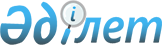 О выполнении государствами – членами Евразийского экономического союза обязательств в отношении чувствительных товаров при осуществлении мер промышленной политикиРешение Коллегии Евразийской Экономической Комиссии от 8 ноября 2016 года № 141

      Приняв к сведению информацию члена Коллегии (Министра) по промышленности и агропромышленному комплексу Евразийской экономической комиссии Сидорского С.С. о результатах мониторинга выполнения государствами – членами Евразийского экономического союза (далее – государства-члены) обязательств в отношении чувствительных товаров при осуществлении мер промышленной политики в части обеспечения предварительного взаимного информирования о планируемых направлениях реализации национальной промышленной политики, отмечая неисполнение государствами-членами Порядка проведения консультаций в отношении чувствительных товаров и (или) взаимного информирования государств – членов Евразийского экономического союза о планируемых направлениях реализации национальной промышленной политики в отношении чувствительных товаров, утвержденного Решением Евразийского межправительственного совета от 8 сентября 2015 г. № 9, в соответствии с подпунктом 4 пункта 43 Положения о Евразийской экономической комиссии (приложение № 1 к Договору о Евразийском экономическом союзе от 29 мая 2014 года) Коллегия Евразийской экономической комиссии решила:



      1. Уведомить государства-члены о необходимости исполнения пункта 8 статьи 92 Договора о Евразийском экономическом союзе от 29 мая 2014 года при планировании направлений реализации национальной промышленной политики в отношении чувствительных товаров, приоритетных для промышленного сотрудничества государств-членов.



      2. Просить правительства государств-членов проинформировать Евразийскую экономическую комиссию о принятых мерах, направленных на исполнение пункта 8 статьи 92 Договора о Евразийском экономическом союзе от 29 мая 2014 года и Порядка проведения консультаций в отношении чувствительных товаров и (или) взаимного информирования государств – членов Евразийского экономического союза о планируемых направлениях реализации национальной промышленной политики в отношении чувствительных товаров, в течение 10 дней с даты вступления настоящего Решения в силу.



      3. Настоящее Решение вступает в силу по истечении 30 календарных дней с даты его официального опубликования.      Председатель Коллегии

      Евразийской экономической комиссии         Т. Саркисян
					© 2012. РГП на ПХВ «Институт законодательства и правовой информации Республики Казахстан» Министерства юстиции Республики Казахстан
				